Cod. meccan.  NAIC8D900T – C.F. 90078430635 - Codice Univoco Ufficio UFCW1J – C/C postale n. 1009482793Via Reola, 80061 MASSA LUBRENSE (NA) Tel e/o fax. 081/8780013-8085119Sito web: www.icpulcarelli.gov.it  E-mail: naic8d900t@istruzione.it  P.E.C.: naic8d900t@pec.istruzione.it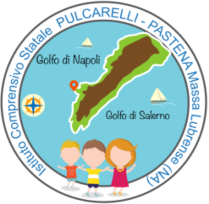 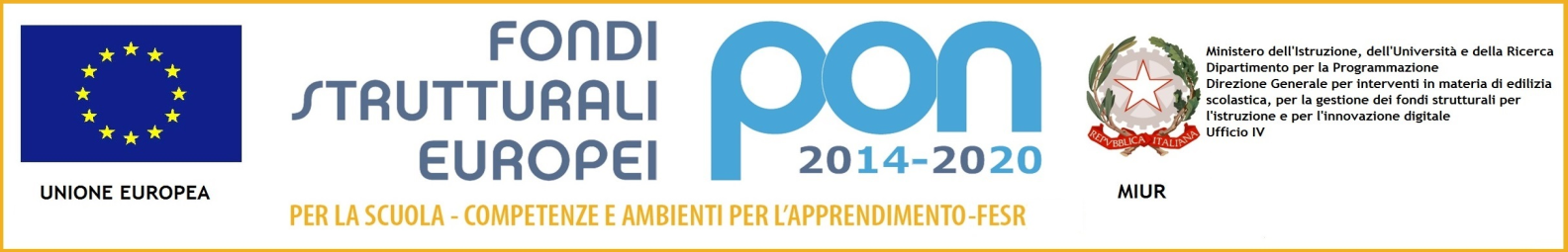 ALLEGATO BFondi strutturali europei- programma Operativo nazionale “Per la scuola, competenze e ambienti per l’apprendimento” 2014-2020. PON Competenze di base 10.2.1A-FSEPON-CA-2017- 373 “PRONTI ATTENTI COMPETENTI”Scheda di valutazione dei titoli per l’incarico di _______________________________________________________Titolo del modulo _____________________________________________________________________________Lì _________________________________                                                                           FIRMA                                                                                                            ______________________________________________TITOLITITOLIP.TIP.TISpazioper l’autovalutazioneP.TI Spazio riservato alla commissioneATITOLO DI STUDIO SPECIFICO PER IL MODULO PRESCELTOALaurea specialistica- diploma di laurea- laurea magistrale10ALaurea triennale8Diploma scuola secondaria di secondo grado5BESPERIENZE PROFESSIONALI NEI SETTORI/TEMATICHE PREVISTE DAL PERCORSO PROGETTUALEB1/2 incarichi5B3 o più incarichi10CESPERIENZE PREGRESSE DI DOCENZA/TUTORAGGIO IN CORSI FSE-PON O ALTRI  PROGETTI PRESSO L’I.C. PULCARELLI PASTENAC1/2 incarichi 5C3 o più incarichi 10DCOMPETENZE INFORMATICHECOMPETENZE INFORMATICHEDDiploma ECDL3DDiploma ECDL/ADVANCED4DDiploma di perito informatico5EPOSSESSO DI TITOLI ACCADEMICI, CULTURALI E CERTIFICAZIONI SPECIFICHEE1/2 titoli5E3 o più titoli10